OBJEDNÁVKA KURZU ANGLICKÉHO JAZYKA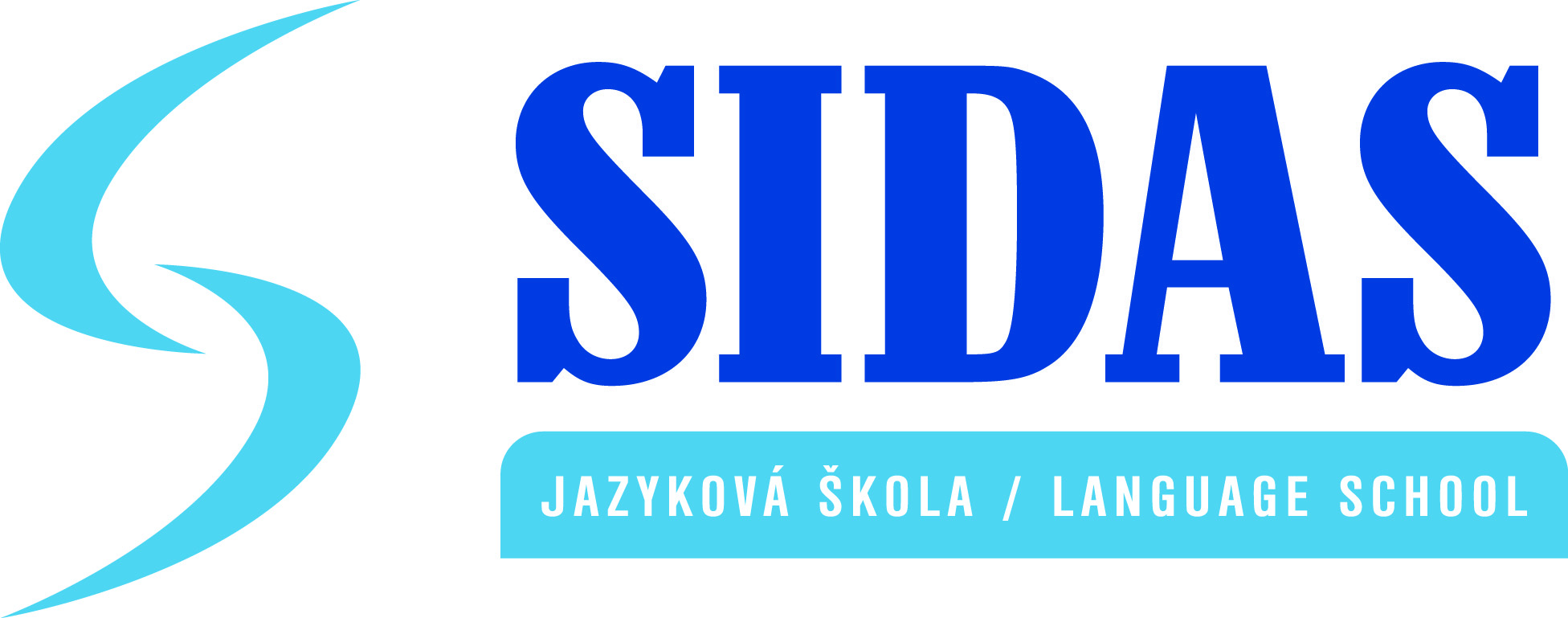 Dodávateľ: 					SIDAS Jazyková škola					V zastúpení: David Schofield, riaditeľ					Tel.: +421 55 381 12 94, + 421 905/853127					E-mail: slovakia@sidaschool.comKorešpondenčná adresa:SIDAS Jazyková školaCastor Business ResidenceDunajská 3040 01 KošiceObjednávateľ: Názov: .............................................................V zastúpení: ....................................................Adresa: ............................................................Tel. : ................................................................E-mail: .............................................................IČO: ................................................................................Týmto si záväzne objednávame jazykovú vzdelávaciu aktivitu „Active English Week“pre žiakov našej školy v termíne od – do:........................ za cenu: .................	€ / žiak Počet skupín: ....................Ročník: .............................Počet vyučovacích hodín jednej skupiny:  ..........    vyučovacích hodín/1 skupinuPočet žiakov v jednej skupine: ............................Začiatok školského vyučovania: .........................Učebné materiály používané na hodinách anglického jazyka: ....................................................................................................................................................Doplňujúce informácie : ....................................................................................................................................................Objednávateľ sa zaväzuje poskytnúť vhodné priestory na zabezpečenie výučby anglického jazyka v hore uvedenom termíne na vlastné náklady, vyzbierať poplatky od každého prihláseného žiaka a následne doručiť vyzbieranú sumu dodávateľovi vopred dohodnutým spôsobom.Dodávateľ sa zaväzuje poskytnúť výučbu anglického jazyka, prostredníctvom zahraničného, anglicky hovoriaceho lektora, hravou a zábavnou metódou, v dohodnutom počte vyučovacích hodín a v hore uvedenom termíne. Podmienky pre registráciu:Registrácia na program ACTIVE ENGLISH WEEK je záväzná.V prípade, že registrácia zo strany objednávateľa ( žiaka, študenta ) bude zrušená ešte pred dňom začatia programu Active English Week /AEW/, bude mu vrátená uhradená suma, okrem výšky registračného poplatku, ktorý predstavuje sumu 15 EUR.V prípade, že registrácia zo strany objednávateľa ( žiaka, študenta ) bude zrušená v deň začatia alebo v priebehu programu Active English Week, celková uhradená suma je nenávratná. V prípade, že sa žiak nebude môcť zúčastniť  niektorý deň anglického týždňa počas jeho trvania z akéhokoľvek dôvodu (napr. návšteva u lekára, súťaž ), celková uhradená suma je nenávratná.  Po zaslaní Vami potvrdenej objednávky Vám budeme zasielať pokyny k platbe. Zálohová platba /15 EUR/žiak/ za anglický týždeň musí byť uhradená 2 týždne po zaslaní potvrdenej objednávky a slúži na rezerváciu termínu AEW. Zvyšná platba za anglický týždeň musí byť uhradená najneskôr 2 týždne pred začiatkom realizácie ACTIVE ENGLISH WEEK.V Košiciach: .....................................	V ..................... : (dátum).................              ..............................		...................................	Dodávateľ	ObjednávateľZOZNAM ZÚČASTNENÝCH SKUPÍN:*údaje je nutné vyplniťSKUPINA v termíne od: SKUPINA v termíne od:3.SKUPINA 4.SKUPINAMeno *Priezvisko *Vek * (ročník)1.2.3.4.5.6.7.8.9.10.11.12.13.14.15.16.17.18.19.20.Meno *Priezvisko *Vek * (ročník)1.2.3.4.5.6.7.8.9.10.11.12.13.14.15.16.17.18.19.20.Meno *Priezvisko *Vek * (ročník)1.2.3.4.5.6.7.8.9.10.11.12.13.14.15.16.17.18.19.20.21.Meno *Priezvisko *Vek * (ročník)1.2.3.4.5.6.7.8.9.10.11.12.13.14.15.16.17.18.19.20.21.